Publicado en Binéfar, Huesca el 20/12/2023 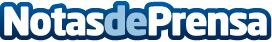 Restaurante Carmen expone el arte de comer y un viaje sensorial a través su menú Enclavado en el corazón gastronómico de Binéfar, Restaurante Carmen revela una obra maestra culinaria que va más allá de una simple comida. Este rincón encantado, a 40 km de Lérida y 80 km de Huesca, se convierte en el epicentro de una experiencia gastronómica única que fusiona la tradición con la vanguardiaDatos de contacto:Iván VilanovaRestaurante Carmen974420531Nota de prensa publicada en: https://www.notasdeprensa.es/restaurante-carmen-expone-el-arte-de-comer-y Categorias: Gastronomía Aragón Restauración http://www.notasdeprensa.es